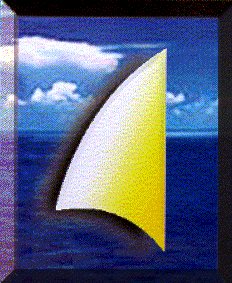 Organizzazione di volontariato “Il vento sulla vela” EtsAssociazione tra familiari utenti Istituto “Leonarda Vaccari”Verbale n. 42 dell’Assemblea dei sociIl giorno 28 febbraio 2020, alle ore 13,00, presso il salone dell’Istituto Leonarda Vaccari, in Roma Viale Angelico 22, si è riunita l’Assemblea ordinaria dell’Associazione “Il Vento sulla Vela” Ets, in seconda convocazione essendo andata deserta la prima convocazione.	L’Ordine del giorno è il seguente:Approvazione Verbale n° 41 dell’Assemblea ordinaria dei soci del 3 dicembre 2019 ( a suo tempo inviato e, pertanto, considerato già letto ).Illustrazione da parte del Tesoriere Roberta Barilero della gestione finanziaria dell’Associazione, con approvazione del Bilancio consuntivo 2019 e del Bilancio preventivo 2020 (documenti inviati ai soci con Info.2/20 in data 16.02.2020).Destinazione del 5%° 2017, pari a €. 2.553,61 (27% in meno rispetto all’anno precedente!) al miglioramento delle condizioni di vita dei nostri ragazzi all’interno dell’Istituto.Rinnovo quota sociale anni 2019-2020 (il Tesoriere Roberta Barilero provvederà ad introitare il contributo annuale di €. 20,00 ).5. Varie e eventuali		oooOooo			oooOooo			oooOoooIn assenza del Segretario/titolare, il Presidente Conidi chiede al socio Riccarda Milella, che accetta, di svolgere la funzione; quindi, accertata la regolarità della convocazione, dichiara aperta l’Assemblea.1. L’Assemblea approva ad unanimità il verbale n. 41 dell’Assemblea ordinaria dei soci del 3 dicembre 2019. (a suo tempo inviato e, pertanto, considerato già letto).2. Il Tesoriere Roberta Barilero illustra i dati del Bilancio consuntivo 2019  e del Bilancio preventivo 2020 ( I documenti, a suo tempo inviati ai soci, sono ora presenti in formato cartaceo). Al termine, i due documenti sono sottoposti al giudizio dell’Assemblea che li approva all’unanimità, esprimendo apprezzamento per il lavoro svolto. Il Tesoriere coglie l’occasione per rinnovare l’invito ai genitori di ricordarsi e di ricordare a parenti ed amici di firmare la casella  “sostegno del volontariato....” nel mod. CUD, o nel mod. 730 e nel mod. UNICO 2019, indicando il codice fiscale della nostra associazione, cioè: 97557750581.3. Il Tesoriere sottolinea che gli introiti derivanti dal 5%° 2017, pari a €.2.553,61 sono diminuiti del 27%. Quindi, ricorda che il 5%°, oltre ad essere destinato al miglioramento delle strutture dell’Istituto, può rappresentare un “tesoretto” da utilizzare per un’eventuale casa-famiglia. Nello scorso anno, la somma di €. 3.500 relativa al 5%° 2016 è stata destinata per l’acquisizione e istallazione di condizionatori d’aria nei vari laboratori.Interviene il Presidente Conidi che presenta un preventivo della Ditta “Pascucci Arredamenti Srls” per la sistemazione di finestre, inviato dall’Architetto dell’Istituto Daniela Pescara. La Ditta, che già in passato ha effettuato tali lavori all’interno dell’Istituto, propone il prezzo medio cad. di €. 390,00 +Iva (nel preventivo sono specificate finestre normali e a tre ante). L’Assemblea decide di impegnare tutto l’importo del 5%°2017 pari a €. 2.553,61. Con l’auspicio di ottenere l’applicazione dell’Iva al 10%, l’Assemblea approva un arrotondamento fino all’importo massimo di €. 3.000,00 (la differenza verrà compensata con l’attivo di Bilancio, derivante soprattutto da donazioni individuali e dalle quote sociali).4. Il Tesoriere ha introitato n. 12 quote di rinnovo annuale, complessivamente €. 240. Con l’occasione, ricorda che i soci possono provvedere al versamento della somma di €. 20  e di eventuali auspicabili erogazioni liberali sulc/c n. 005/014802 - presso BCC di Roma – Ag. 5 – Via Lucrezio Caro,65 – 00193 Roma - IBAN: IT47 V083 2703 3980 0000 0014 802.5. Il Presidente riferisce di aver inviato a Meditral (e per conoscenza a Istituto e Asl RM1) una richiesta formale per dotare autisti e accompagnatori di idonei dispositivi di protezione (mascherina e guanti), allo scopo di evitare la possibile propagazione del Coronavirus.	Infine, informa che, per comunicare eventuali assenze, i familiari degli assistiti in semiconvitto potranno chiamare Marco Nuccetelli (Laboratorio con Stefano Terlizzi) al mob. 371.4798491.Alle ore 14.30, il Presidente Conidi dichiara conclusa l’Assemblea.Roma, 28 Febbraio 2020Il Segretario f.f.						Il Presidente		Riccarda Milella					Aldo Conidi